ИЗМЕЛЬЧИТЕЛЬ ПНЕЙ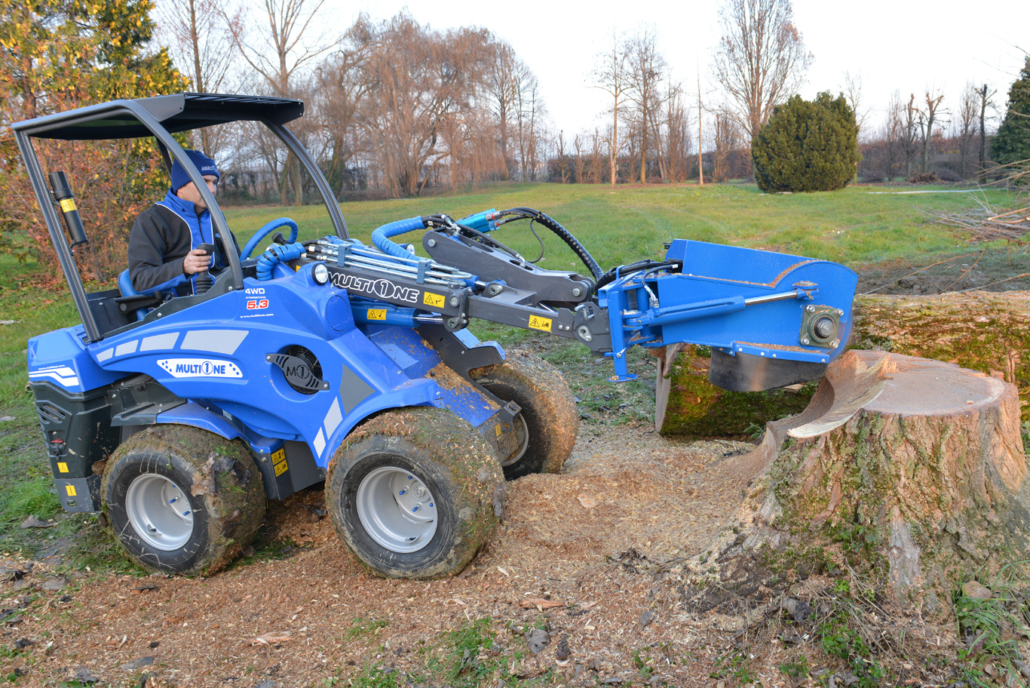 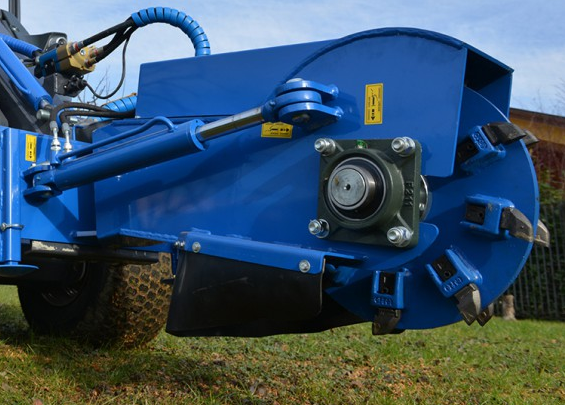 ОСОБЕННОСТИ И ПРЕИМУЩЕСТВА: - дисковый;- хороший обзор рабочей зоны;- боковой поворот ±40°;- может заглубляться для удаления корней. Измельчитель пней - необходимый инструментдля озеленения и лесохозяйственных работ. Это устройство измельчает пни перемещая диск с резцами из стороны в сторону с помощью поворотного цилиндра или с помощью поворота рамы сочленённого MultiOne. При необходимости может заглубляться для измельчения корней. Твердосплавный и сверхпрочный стальной режущий диск и резцы обладают высокой износостойкочтью и надёжностью.                                                                          рекомендуемые модели                                     совместимы                                          не совместимыНаименование параметраУгол поворота, °Масса, кг.КодЦенаВеличина±40°107C890513Совместимость по сериямСерииСерииСерииСерииСерииСерииСерииСерииСерииСерииСерииСерииСерииСерииСерииСерииСерииСовместимость по сериям124556778910SDSDSDSD12EZ7Совместимость по сериям1245.25.367.27.36,37,38,49,5Совместимость по сериям